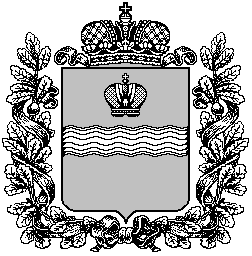 ТЕРРИТОРИАЛЬНАЯ ИЗБИРАТЕЛЬНАЯ КОМИССИЯ МЕДЫНСКОГО  РАЙОНА
Р Е Ш Е Н И Е03 декабря  2021 г.				                     			№96г. МедыньО проведении районного конкурса детских рисунков«Моя Конституция - мои права»В целях повышения правовой культуры детей и молодежи, развития интереса к осуществлению будущими избирателями избирательных прав граждан, гарантированных Конституцией Российской Федерации, территориальная избирательная комиссия Медынского района  Р Е Ш И Л А:Провести с 06 декабря по  22 декабря 2021 года  в образовательных учреждениях Медынского  района, районный конкурс детских рисунков «Моя Конституция – мои права».Утвердить Положение о районном конкурсе детских рисунков «Моя Конституция – мои права» (приложение №1).Утвердить состав конкурсной комиссии по подведению итогов районного конкурса детских рисунков «Моя Конституция – мои права» (приложение №2).Утвердить смету расходов на проведение и награждение участников  районного конкурса детских рисунков «Моя Конституция – мои права» (приложение №3).Приложение №1 УТВЕРЖДЕНОрешением территориальнойизбирательной комиссииМедынского районаот  03.12.2021 г.  № 96ПОЛОЖЕНИЕо проведении районного конкурса детских рисунков«Моя Конституция - мои права»1. Общие положения1.1.   Районный Конкурс детских рисунков «Моя Конституция – мои права» (далее – конкурс) проводится в целях   повышения правовой культуры детей и молодежи, развития интереса к осуществлению будущими избирателями избирательных прав граждан, гарантированных Конституцией Российской Федерации, реализации творческих способностей детей и молодежи.1.2. Организаторами конкурса выступают территориальная избирательная комиссия Медынского района,  отдел образования администрации Медынского района и молодежная территориальная избирательная комиссия Медынского района.2. Условия проведения конкурса2.1. Конкурс проводится среди учащихся образовательных учреждений Медынского  района в следующих возрастных категориях:- 1 группа 7 - 10 лет;- 2 группа 11 - 14 лет;- 3 группа 15 – 17 лет.2.2.   На  Конкурс могут быть представлены как индивидуальные, так и коллективные работы.2.3. Участники конкурса представляют на конкурс рисунки на плотной бумаге формата А- 4, А-3. Техника исполнения – произвольная: графика, гуашь, пастель, масло, цветные карандаши, фломастеры, компьютерная графика, смешанные техники и т.д.   В нижнем правом углу работы указываются сведения об авторе, коллективе авторов (фамилия, имя, полное название образовательной организации, класс, фамилия, имя, отчество руководителя).2.4.   Рисунки и заявки на участие в конкурсе представляются до 22 декабря 2021 г в территориальную избирательную комиссию Медынского  района по адресу: г. Медынь, ул.Луначарского, д. 45, тел.: 21-446 ; 22-539.2.5. Каждая творческая работа должна сопровождаться заявкой на участие в Конкурсе с информацией:фамилия, имя, отчество (полностью) автора (авторов);возраст автора (авторов);класс и школа участника (участников) конкурса;фамилия, имя, отчество  руководителя;контактный телефон. 2.6. Присланные на конкурс работы не рецензируются и не возвращаются. Конкурсные работы и материалы могут быть использованы  территориальной избирательной комиссией Медынского района в работе по повышению правовой культуры избирателей, в публикациях районной газеты «Заря» в некоммерческих целях.3. Подведение итогов конкурса3.1. Работы оцениваются по следующим критериям: соответствие творческой работы тематике конкурса;яркость, оригинальность исполнения работы; мастерство и качество исполнения конкурсной работы;3.2. Подведение итогов конкурса производится конкурсной комиссией, в состав которой входят представители территориальной избирательной комиссии Медынского района, молодежной территориальной избирательной комиссии, отдела образования  администрации Медынского района. В каждой возрастной категории определяются участники конкурса, занявшие первое, второе и третье места.  Конкурсная комиссия вправе отметить по отдельным критериям работы, не ставшие победителями конкурса. Конкурсная комиссия определяет  результаты конкурса не позднее 24 декабря 2021 года.3.3. На основании решения конкурсной комиссии территориальная избирательная комиссия принимает решение о награждении победителей конкурса.3.4. Награждение победителей  конкурса проводится в торжественной обстановке.3.5. Победители конкурса награждаются ценными подарками,  сувенирами и дипломами.	Приложение №2УТВЕРЖДЕНОрешением территориальнойизбирательной комиссииМедынского районаот  03.12.2021 г.  № 96Состав Конкурсной комиссии по подведению итогов районного конкурса сочинений - эссе среди  учащихся старших классов   общеобразовательных учреждений Медынского района «Выборы: вчера, сегодня, завтра»Председатель –  председатель территориальной избирательной комиссии Медынского района;члены комиссии:Меркер Е.А. – член молодежной территориальной избирательной комиссии Медынского района;В.Н. Ермачкова – заместитель заведующего отделом образования администрации МР «Медынский район»;Председатель  территориальной избирательной комиссии                                                                Л.Н. БабушкинаСекретарь территориальной избирательной комиссии                  И.Ю. Прокшина